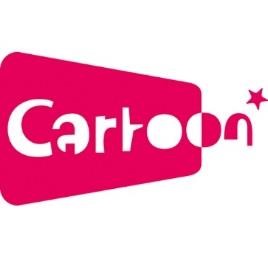 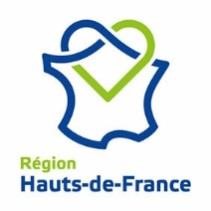 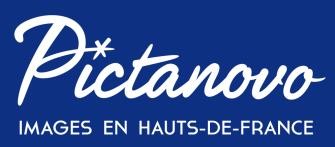 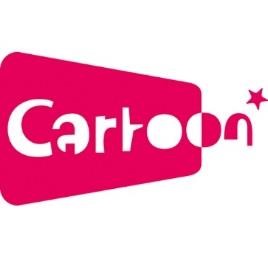 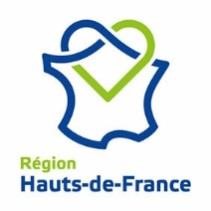 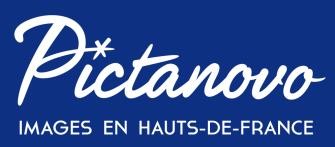   FORMULAIRE D’INSCRIPTION au CARTOON MOVIE (07 au 09 mars 2023 à Bordeaux)à remplir et envoyer avant le 15 décembre 2022à Graziella Dispenseri, gdispenseri@pictanovo.com
Informations de la société : Société : Domaine d’activité : Adresse complète : Adresse mail : Site : Téléphone : Nom de la (des) personne(s) à accréditer : ☐ 590 € HT par personne accréditée (au lieu de 950€ HT), vous donnant droit à : 
Accréditation complète à Cartoon MovieL’accès aux séances de rattrapage des pitchs (enregistrés) disponibles en ligne jusqu’au 26 mars 2023Présence de votre société et de ses représentants dans le e-catalogue Les repas suivants : dîner de bienvenue et cocktail d’adieu, 2 déjeuners et 2 petits déjeuners servis lors des Croissant Shows.Pour les producteurs présentant un projet :  Présentation de votre projet devant les potentiels partenaires et acheteurs Possibilité d’ajouter un pitch enregistré en ligne,Bénéficier de l’expertise d’un consultant,Diffusion de votre projet dans l’application mobile (incluant votre bande annonce),Formulaire de commentaires disponible pour les acheteurs dans l’application, directement envoyé à la personne contact,Liste de présence envoyée au producteur à l’issue de la séance de pitchs.Plus d’informations sur le site du cartoon movie : https://www.cartoon-media.eu/movie/Veuillez retourner ce formulaire avant le 15 décembre 2022 à gdispenseri@pictanovo.comOffres réservées aux adhérents de Pictanovo.  Une facture vous sera adressée qu’il est impératif d’acquitter avant votre départ sous peine d’annulation de votre inscription.  